XII - заседание  4-созыва     КАРАР                                                                               РЕШЕНИЕ       20 октябрь 2017 й.                    	     №64                             20 октября 2017 г.О передаче Финансовому управлению Администрации муниципального района Аскинский район Республики Башкортостан полномочий по осуществлению внутреннего муниципального финансового контроля от Администрации сельского поселения Усть-Табасский сельсовет муниципального района Аскинский район Республики БашкортостанВ соответствии со ст. 269.2 Бюджетного кодекса Российской Федерации, частью 4 статьи 15 Федерального закона от 06.10.2003 №131-ФЗ «Об общих принципах организации местного самоуправления в Российской Федерации», Совет депутатов сельского поселения Усть-Табасский сельсовет муниципального района Аскинский район Республики Башкортостан р е ш и л:1. Передать Финансовому управлению Администрации муниципального района Аскинский район РБ полномочия  по осуществлению внутреннего муниципального финансового контроля.2. Утвердить проект Соглашения о передаче полномочий по осуществлению внутреннего муниципального финансового контроля, согласно Приложению к настоящему решению. 3. Администрации сельского поселения Усть-Табасский сельсовет муниципального района Аскинский район РБ заключить соглашение о передаче полномочий по осуществлению внутреннего муниципального финансового контроля.4. Опубликовать данное решение на официальном сайте сельского поселения Усть-Табасский сельсовет муниципального района Аскинский район Республики Башкортостан в информационно-телекоммуникационной сети «Интернет» по адресу http://www.ust-tabaska04sp.ru/.5. Данное решение вступает в законную силу с момента официального опубликования и распространяется на правоотношения, возникшие с 01.11.2017 года.Глава сельского поселения Усть-Табасский сельсовет   муниципального районаАскинский районРеспублики Башкортостан						     Б.Н. ШарифисламовПриложение к решению Советасельского поселения Усть-Табасский сельсоветмуниципального района Аскинский районРеспублики Башкортостан от 20.10. 2017 г. № 64СОГЛАШЕНИЕ №1о передаче Финансовому управлению Администрации муниципального района Аскинский район Республики Башкортостан от Администрации сельского поселения Усть-Табасский сельсовет муниципального района Аскирнский район Республики Башкортостан полномочий по осуществлению внутреннего муниципального финансового контроляФинансовое управление Администрации муниципального района Аскинский район Республики Башкортостан, в лице заместителя главы Администрации – начальника Финансового управления Гайдуллиной Эльвизы Магсатовны, действующего на основании Положения, с одной стороны и Администрация сельского поселения Усть-Табасский сельсовет муниципального района Аскинский район Республики Башкортостан, в лице главы сельского поселения Усть-Табасский сельсовет муниципального района Аскинский район Республики Башкортостан Шарифисламова Барыя Нигаматьяновича, действующего на основании Устава, с другой стороны, именуемые совместно «Стороны», руководствуясь ч.4 ст.15 Федерального закона №131-ФЗ от 06.10.2003 «Об общих принципах организации местного самоуправления в Российской Федерации», Бюджетным кодексом Российской Федерации, заключили настоящее Соглашение о нижеследующем:1.Предмет Соглашения1.1. По настоящему Соглашению Администрация сельского поселения Усть-Табасский сельсовет муниципального района Аскинский район Республики Башкортостан передаёт, а Финансовое управление Администрации муниципального района Аскинский район Республики Башкортостан, в лице заместителя главы Администрации – начальника Финансового управления, принимает полномочия по осуществлению внутреннего муниципального финансового контроля.1.2. Финансовые средства на реализацию Финансовым управлением Администрации муниципального района Аскинский район Республики Башкортостан полномочий, указанных в п. 1.1 настоящего Соглашения, не предусматриваются.1.3. Финансовому управлению Администрации муниципального района Аскинский район Республики Башкортостан передаются следующие полномочия по осуществлению внутреннего муниципального финансового контроля:- контроль за соблюдением бюджетного законодательства Российской Федерации и иных нормативных правовых актов, регулирующих бюджетные правоотношения;- контроль за полнотой и достоверностью отчетности о реализации муниципальных программ, в том числе отчетности об исполнении муниципальных заданий;-контроль за определением целевого использования бюджетных средств, обоснованности, экономности, результативности и эффективности финансово-хозяйственной деятельности субъекта контроля;- контроль за ведением бюджетного и бухгалтерского учета, составлением бюджетной и бухгалтерской отчетности об исполнении бюджета;- контроль за целевым и эффективным использованием финансовых и материальных средств, при осуществлении деятельности;- контроль за операциями с бюджетными средствами, осуществляемыми Администрацией сельского поселения Усть-Табасский сельсовет и учреждениями - получателями средств из бюджета поселения;- контроль за соблюдением Администрацией  сельского поселения Усть-Табасский сельсовет условий получения и использования межбюджетных трансфертов;- контроль за выполнением условий исполнения муниципальных контрактов и гражданско-правовых договоров;- контроль за состоянием дебиторской и кредиторской задолженности.2. Виды и методы осуществления финансового контроля2.1.Контрольная деятельность делится на плановую и внеплановую.Плановая контрольная деятельность осуществляется в соответствии с утверждаемым Финансовым управлением Администрации муниципального района Аскинский район Республики Башкортостан планом.Внеплановая контрольная деятельность осуществляется на основании поручения Главы Администрации муниципального района Аскинский район Республики Башкортостан в связи со следующими обстоятельствами:- истечение срока исполнения объектом контроля ранее выданного представления или предписания об устранении выявленных нарушений бюджетного законодательства Российской Федерации и иных нормативных правовых актов, регулирующих бюджетные правоотношения;- поступление в Администрацию муниципального района Аскинский район Республики Башкортостан обращений и заявлений органов местного самоуправления муниципального образования, физических и юридических лиц о нарушении объектом контроля бюджетного законодательства Российской Федерации и иных нормативных правовых актов, регулирующих бюджетные правоотношения.- появления информации в средствах массой информации о нарушениях объектом контроля бюджетного законодательства Российской Федерации и иных нормативных правовых актов, регулирующих бюджетные правоотношения2.2. Методами осуществления финансового контроля являются проверки, ревизии, обследования, санкционированные операции. Результаты оформляются актом, заключением, представлением и (или) предписанием.3.Права и обязанности сторонВ целях реализации настоящего Соглашения Стороны имеют права и обязанности. 3.1. Поселение:- осуществляет текущий контроль по соблюдению бюджетного законодательства- осуществляет контроль за целевым, экономным и эффективным использованием бюджетных средств- имеет право направлять предложения о проведении контрольных мероприятий;- рассматривает заключения и представления по результатам проведения контрольных мероприятий3.2. Финансовое управление Администрации муниципального района Аскинский район Республики Башкортостан:- обеспечивает в рамках настоящего Соглашения реализацию своих полномочий;- направляет представления Администрации сельского поселения, принимает другие предусмотренные законодательством меры по устранению и предотвращению выявляемых нарушений;- определяет формы, цели, задачи и исполнителей проводимых мероприятий, способы их проведения.4. Срок действия Соглашения4.1. Соглашение заключено на неопределенный срок.4.2. Соглашение может быть расторгнуто по взаимному согласию Сторон или в одностороннем порядке в случае неисполнения или ненадлежащего исполнения полномочий одной из сторон в соответствии с действующим законодательством.4.3. Уведомление о расторжении настоящего Соглашения в одностороннем порядке направляется другой стороне в письменном виде за 30 дней до предполагаемой даты расторжения Соглашения.5. Ответственность Сторон5.1. Стороны несут ответственность за неисполнение и ненадлежащее исполнение предусмотренных настоящим Соглашением обязанностей и полномочий в соответствии с действующим законодательством.6. Заключительные положения6.1. Настоящее Соглашение вступает в силу с момента его подписания Сторонами и распространяется на правоотношения, возникшие с 01.11.2017 года.6.2. Внесение изменений или дополнений в настоящее Соглашение осуществляется по взаимному согласию Сторон путём заключения дополнительных соглашений, которые заключаются в письменном виде и являются неотъемлемой частью настоящего Соглашения.6.3. В случае прекращения действия настоящего Соглашения, начатые и проводимые в соответствии с ним контрольные и экспертно-аналитические мероприятия, продолжаются до их полного завершения.  6.4. Настоящее Соглашение составлено в двух экземплярах по одному для каждой из Сторон.Зам. главы Администрации                                     Глава сельского поселениямуниципального района                                          Усть-Табасский сельсоветАскинский район                                                      муниципального районаРеспублики Башкортостан-                                     Аскинский районначальник Финансового управления                     Республики Башкортостан_______ Э.М. Гайдуллина                                      _______ Б.Н.Шарифисламовм.п.                                                                      м.п.«___»____________2017 г.                               «____»_____________2017 г.БАШҠОРТОСТАН РЕСПУБЛИКАҺЫАСҠЫН  РАЙОНЫМУНИЦИПАЛЬ РАЙОНЫНЫҢТАБАҪКЫ−ТАМАҠАУЫЛ СОВЕТЫАУЫЛ  БИЛӘМӘҺЕ СОВЕТЫ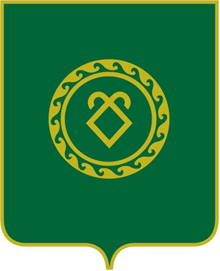 СОВЕТСЕЛЬСКОГО ПОСЕЛЕНИЯУСТЬ-ТАБАССКИЙ СЕЛЬСОВЕТМУНИЦИПАЛЬНОГО РАЙОНААСКИНСКИЙ РАЙОНРЕСПУБЛИКИ  БАШКОРТОСТАН